مركز رؤى للاستشارات وتنظيم الفعاليات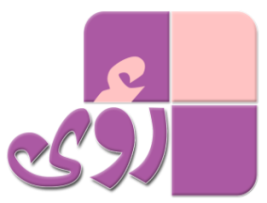 Roa'a Consultancy & Events Organization Centreمنار محمود حسين الغمراويDr.manaralghamraoui@hotmail.comالبريد الإلكتروني: +97339443945-+97455494059الهاتف: ا                 البيانات الشخصية: مكان وتاريخ الميلاد : الكويت28/2/1974الحالة الاجتماعية : متزوجة الجنسية : بحرينية               المؤهلات العلمية: دكتوراة في علم النفس قسم الصحة النفسية – جامعة لاهاي للعلوم التطبيقية – هولندا     2011ماجستير في التربية (قسم علم نفس تربوي) - جامعة القديس يوسف -بيروت             2008دبلوم أخصائي تخاطب – جامعة عين شمس- مركز اللوتس للبرمجيات – القاهرة 2005         دبلوم فنيات الكمبيوتر للتخاطب – مركز اللوتس للبرمجيات – القاهرة.    2005جامعة القديس يوسف- بيروت –دبلوم عام في التربية .                                2004مدرب معتمد في التنمية البشرية – المركز الكندي .ممارس و مدرب في مجالات الصحة النفسية.مدرب معتمد في التنمية الذانية – المركز العالمي الكندي .ممارس ومدرب في مقياس هيرمان – معهد ألفا – بريطانيا.مدرب في البرمجة اللغوية العصبية – المركز الكندي  .ممارس معتمد في العلاج بخط الزمن 2000 الكويت.ممارس معتمد في تقديم الاختبارات المخصصة لفئة التوحد وبناء المناهج الأكاديمية والسلوكية ( الأطفال والبالغين) مركز الكويت للتوحد – جامعة نورث كارولينا .ممارس معتمد في تشخيص الرسومات واستخدامها في التشخيص والعلاج النفسي – جامعة بنها.ممارس في تفسير الأحلام واستخدامها في التشخيص والعلاج النفسي – جامعة بنها  .ممارس معتمد في اختبارات الذكاء النفسية _ القاهرة.مدرب في  أساليب تنمية الذاكرة والذكاء.ممارس معتمد في العلاج المعرفي السلوكي – القاهرة.بكالوريوس علم اجتماع – جامعة بيروت العربية – بيروت  2002دبلوم أهلية التعليم– ( منهج مونتيسوري العالمي ) – لندن   2001دبلوم علوم القرآن الكريم – دار القرآن الكريم (4 سنوات) – وزارة الأوقاف – الكويت  1998              الخبرات العملية:                                         حاليا : استشاري نفسي في مكتب المدير العام- المؤسسة القطرية لرعاية المسنين .رئيس مجلس إدارة مركز رؤى للاستشارات وتنظيم الفعاليات والمؤتمرات- مملكة البحرين.أستاذة جامعية ومرشدة أكاديمية– جامعة المدينة العالمية – ماليزيا.استشاري نفسي طلابي- جامعة المدينة العالمية – ماليزيا.مديرة المركز الخليجي لأبحاث المسئولية الاجتماعية – الشبكة الاقليمية للمسئولية الاجتماعية .أستاذة جامعية ومشرفة أبحاث متخصصة في مجال الصحة النفسية بجامعة لاهاي.سابقا : أخصائية مراجعة أداء المدارس – هيئة ضمان جودة التعليم- مجلس التنمية الاقتصادي -مملكة البحرين.مدربة في إدارة الجودة و التنمية البشرية – هيئة ضمان جودة التدريب و التعليم- مجلس التنمية الاقتصادي. مملكة البحرين.استشارية نفسية - أخصائية تخاطب – مدربة معتمدة-  مركز الراشد للتنمية البشرية- مملكة	البحرين 2006-2008.استشارية نفسية–  مدربة معتمدة- المركز الكندي للتنمية البشرية- مملكةالبحرين – 2004-2006.               مسئولة تدريب إدارة التدريب والتطوير –الرؤية الثنائية اللغة 1998-2003- الكويت.رئيس قسم منهج الرؤية التربوي –الرؤية ثنائية اللغة الكويت- 1998-1996مسئولة لجنة إغاثة أرتيريا – جمعية إحياء التراث الإسلامي – الكويت .عضو رابطة الأخصائيين النفسيين المصرية. القاهرة.عضو المركز العالمي الكندي .عضو أكاديمية علم النفس الالكترونية – السعودية .عضو جمعية إحياء التراث الإسلامي – الكويت .عضو لجنة ساعد أخاك المسلم – الكويت .عضو جمعية أصدقاء البيئة البحرينية .عضو فريق عمل المدينة الإلكترونية لأبحاث المسنينوالأطفال التابعة للمدينة الإلكترونية للدول العربية بجامعة الدول العربية.                   خبرات أخرى التدريب في المجالات التالية : المهارات السلوكية الإدارية –إدارة المراكز القرآنية-جودة التعليم – تأهيل المعلمين – المجالات النفسية -تأهيل معلمي ذوي الإعاقة–تأهيل الأخصائيين النفسيين في دور رعاية المسنين- تأهيل الأخصائيين الاجتماعيين والنفسيين التربويين– التعامل النفسي مع كبار السن – تأهيل الكوادر العاملين في دور رعاية المسنين ومجهولي الأبوين.وضع خطط تطويرية سنوية وخمسية للمؤسسات المختلفة.إعداد الكتب المدرسية للمرحلة الابتدائية ورياض الأطفال – مملكة البحرين ، الكويت.إعداد الحقائب التعليمية لرياض الأطفال والمرحلة الابتدائية – مملكة البحرين، السعودية ، الكويت.تقويم المناهج ووسائل وأساليب التدريس وتطويرها – مملكة البحرين، الكويت.وضع مناهج وخطط للأنشطة الصيفية من رياض الأطفال إلى مرحلة المراهقة –الكويت ، مملكة البحرين.تدريب الهيئة الإدارية في بعض رياض الأطفال والمدارس الحكومية والخاصة على تقييم عمل الهيئتين الإدارية والتعليمية وتصميم الخطط الاستيراتيجية للمدارس.تأليف قصص تربوية هادفة للأطفال – الكويت.مسئولة فريق عمل في إعداد كتاب مدرسي لمنهج الرؤية التربوي السلوكي – الكويت.تقويم الهيئة الإدارية والتعليمية ووضع خطط تطويرية سنوية وخمسية .خبرة عملية في تقييم وتشخيص الأطفال ذوي الاحتياجات الخاصة – القاهرة- البحرين - السعودية .حاصلة على 3000 ساعة تدريبية تقريبا في مجالات التطوير الذاتي والمؤسسي والمجالات النفسية والتربوية والجودة الشاملة والمسؤولية الاجتماعية .الشهادة الاحترافية في تحفيز الذاكرة .الشهادة الاحترافية لتأهيل العاملين في دور رعاية المسنين.الشهادة الاحترافية في تأهيل المرشد النفسي لكبار السن .الشهادة الاحترافية لتقنيات العلاج النفسي بالألوان .الشهادة الاحترافية في المقاييس النفسية .إدارة الذات وهندسة التركيز.الخريطة الذهنية والإبداع في العمل.إدارة الضغوطات النفسية في العمل.مقياس هيرمان وبيئة العمل الفعالة.تدريب المدربين.المهارات الأساسية للبرمجة اللغوية العصبية.مهارات التفكير الإبداعي والقيادي للمدراء.مهارات فهم و تحليل الشخصيات في بيئة العمل.مهارات الاتصال في بيئة العمل.معلمي أنا لست فاشلاًتحليل رسومات الطلبة و استخدامها في تعديل السلوك و معرفة أنماط الشخصية.الخصائص النفسية والعمرية للطلبة في المراحل المختلفة.دراسة بلا صعوبة.تطبيق معايير جودة التعليم غي المراحل المختلفة .تقييم جودة أداء المدارس .بناء الخطط التطويرية للمؤسسات .مهارات تنمية الذكاءات وتنشيط الذاكرة.منهج مونتيسوري وطريقة تحضير الدروس للرياض والمرحلة الابتدائية .تقييم وتشخيص الطلبة ذوي صعوبات التعلم .تأهيل المرشدين النفسيين العلاج باللعب .تحليل رسومات الأطفال و استخدامها في تعديل السلوك  والعلاج النفسي و معرفة انماط الشخصية.تفسير الأحلام واستخدامها في العلاج النفسي.برنامج تطبيق وتفسير نتائج مقياس ستانفورد بينيه لتقييم ذكاء الأطفال والمراهقين والراشدين والمسنين بجانبيه اللفظى والعملى..برنامج تطبيق المقاييس النفسية الخاصة بتقييم مستوى الاضطرابات النفسية المختلفة لدى الراشدين مثل: اختبار أرون بيك للاكتئاب، واختبار ستيلسبرج للقلق، واختبارات تقييم الوسواس القهرى، وبعض الاختبارات الاسقاطية.برنامج المقاييس النفسية السلوكية الخاصة باضطرابات الأطفال، خاصة  اضطراب ضعف الانتباه وفرط الحركة، واضطرابات صعوبات التعلم، و زُملة داون (التوحد).استراتيجيات العلاج المعرفي السلوكي (النظرية والتطبيق)تقييم اضطرابات المزاج (الاكتئاب، والهوس، والاضطراب الوجدانى ثنائي القطب) وخطوات العلاج المعرفي السلوكي لمرضى اضطرابات المزاج.تقييم وتشخيص الأطفال التوحديين.اختبار بانييه "الصورة الرابعة" لقياس ذكاء الأطفال.تحليل رسومات الأطفال واستخدامها في العلاج النفسي.وزارة التربية والتعليم – دولة الكويت .وزارة الأوقاف والشؤون الإسلامية – دولة الكويت .مدرسة الرؤية ثنائية الغة – دولة الكويت .وزارة التربية والتعليم – مملكة البحرين .الجامعة الملكية للبنات – مملكة البحرين.شركة الخليج لصناعة البتروكيماويات – مملكة البحرين.عدد من المدارس الحكومية والخاصة في دول الخليج.هيئة ضمان جودة التعليم و التدريب – مملكة البحرين.الندوة العالمية للشباب  الإسلامي – الخبر و الدمام.جمعية أولياء أمور الأطفال المعاقين – الإمارات.وزارة الأوقاف والشؤون الإسلامية – قطراللجنة العليا للعمل على استكمال تطبيق أحكام الشريعة – الكويت ( تقديم استشارات ودورات ).المؤسسة القطرية لرعاية المسنين .تدريب مختلف القيادات التربوية والتعليمية والمعلمين والإداريين خلال عملي في هيئة ضمان جودة التعليم – مملكة البحرين .تقديم حلقات تلفزيونية وإذاعية في المواضيع النفسية والأسرية والتربوية المختلفة في دولة الكويت والبحرين و الشارقة و عجمان ودولة قطر.تدريب وتأهيل الأخصائيين النفسيين العاملين في دور الرعاية والمدارس.المشاركة في العديد من المؤتمرات منها : المؤتمر التربوي الثالث والعشرون كمتحدثة بورقة عمل – الكويت – جمعية المعلمين الكويتية.مؤتمر التقنيات التربوية في المناهح المبتكرة – مشاركة في تصميم معرض تطبيقي وتقديم ورشة عمل – مدرسة الرؤية ثنائية اللغة – الكويت.ملتقى مراكز تحفيظ القرآن تقديم ورشتي عمل– البحرين .مؤتمر بناء وتأسيس المراكز القرآنية تقديم ورشة عمل لسنتين متتاليتين – البحرين .التحكيم في العديد من الأبحاث والمشاريع – الكويت – البحرين .رئاسة وعضوية العديد من اللجان والفرق في عملي الحالي والأعمال السابقة. تم تكريمي من سمو الأمير خليفة بن سلمان آل خليفة حفظه الله بعيد العلم – البحرين.تم تكريمي في مرحلة الماجستير لتفوقي البحثي – جامعة القديس بوسف بيروت .تم تكريمي لحصولى على المركز الأول على الدفعة لثلاث سنوات متتالية في مرحلة البكالوريوس .تم تكريمي في شهادة الثانوية العامة لحصولي على المركز 35 على خريجي الثانوية العامة على مستوى دولة الكويت.تم تكريمي مرات عديدة في مراحلي التعليمية .تم تكريمي مرات عديدة في الوظائف التي تقلدتها.تم تكريمي لمساهماتي البحثية والتطوعية من جامعات ومؤسسات المجتمع المدني – الكويت – البحرين- الإمارات – السعودية.تم منحي العديد من الدروع وشهادات الشكر والتقدير.قدمت العديد من الأمسيات والدورات التدريبية في دول الخليج وخاصة الكويت والبحرين والسعودية والإمارات وقطر.دربت أكثر من  3000 متدرب في البرامج التي أقدمها  .ابتكار العديد من المهرجانات والفعاليات والإشراف على تنظيمها –الكويت – البحرين .